Регистрована друмска моторна и прикључна возила                                                               и саобраћајне незгоде на путевима, 2017.Број друмских моторних возила регистрованих током 2017. године у Републици Србији већи је у односу на број регистрованих возила у претходној години, и то за 7,9%. Пораст је забележен код свих возила.Од домаћих произвођача моторних возила, наjбројнија маркa регистрованих путничких аутомобила je Застава. Најзаступљеније марке путничких аутомобила стране производње су: Volkswagen, Opel, Ford, Fiat, Renault, Mercedes, Peugeot, Škoda. Број први пут регистрованих путничких аутомобила у 2017. години у Републици Србији, у односу на претходну годину, мањи је за 4,0%, аутобусa за 32,9%, теретних возила за 4,6%, мотоцикaлa за 31,8%, прикључних возила за 21,2%, мопеда за 46,2% и радних возила за 55,9%. На основу резултата је могуће закључити да су најзаступљенија теретна возила од 1500 до 4999 kg носивости, као и да највећи број ових возила користи евродизел као погонско гориво, што указује на подмлађивање возног парка у складу са најновијим европским прописима.Код путничких аутомобила новијег датума на друмовима доминирају возила величине мотора до 2000 cm3, процентуално посматрано, заступљеност возила са дизелом као погонско гориво има више од оних са бензином.Укупан број саобраћајних незгода у 2017. години већи је за 2,1% у односу на 2016. годину. Већи број саобраћајаних незгода забележен је у насељу и износи 81,4% у односу на укупан број саобраћајних незгода. Број настрадалих лица у 2017. години је већи за 2,4% у односу на 2016. годину.1. Број укупно регистрованих друмских моторних и прикључних возила1) Извор: Министарство унутрашњих послова Републике Србије.1) Обухваћена су сва возила која су у било ком периоду извештајне године имала важећу саобраћајну дозволу. Нису обухваћена возила регистрована привременом таблицом, возила МУП-а, возила Војске Србије, ни возила страних представништава.2. Број први пут регистрованих друмских моторних и прикључних возила1)Извор: Министарство унутрашњих послова Републике Србије.1)  Нису обухваћена возила регистрована привременом таблицом, возила МУП-а, возила Војске Србије, ни возила страних представништава.3. Број регистрованих друмских моторних и прикључних возила чија је година производње текућа1)Извор: Министарство унутрашњих послова Републике Србије.1)  Нису обухваћена возила регистрована привременом таблицом, возила МУП-а, возила Војске Србије, ни возила страних представништава.4. Број први пут регистрованих теретних возила према носивостиИзвор: Министарство унутрашњих послова Републике Србије.5. Број први пут регистрованих теретних возила према врсти погонског гориваИзвор: Министарство унутрашњих послова Републике Србије.6. Број први пут регистрованих путничких аутомобила према величини мотора и  најдоминантнијим врстама погонских гориваИзвор: Министарство унутрашњих послова Републике Србије. 1) Дизел погонско гориво обухвата дизел и евродизел.7. Број саобраћајних незгода на путевима1)Извор: Министарство унутрашњих послова Републике Србије.1) Без података за АП Косово и Метохија.8. Број настрадалих лица1)Извор: Министарство унутрашњих послова Републике Србије.1) Без података за АП Косово и Метохија.Контакт: prvoslav.mutavdzic@stat.gov.rs, тел.: 011 329 02 68Издаје и штампа: Републички завод за статистику, 11 050 Београд, Милана Ракића 5 
Tелефон: 011 2412-922 (централа) • Tелефакс: 011 2411-260 • www.stat.gov.rs
Одговара: др Миладин Ковачевић, директор 
Tираж: 20 ● Периодика излажења: годишња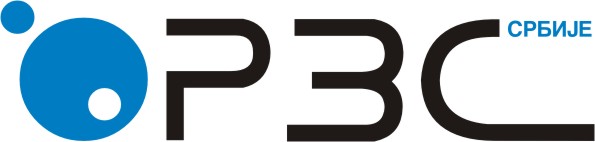 Република СрбијаРепублички завод за статистикуISSN 0353-9555САОПШТЕЊЕСАОПШТЕЊЕСВ21број 063 - год. LXVIII, 09.03.2018.број 063 - год. LXVIII, 09.03.2018.Статистика саобраћаја и телекомуникацијаСтатистика саобраћаја и телекомуникацијаСРБ063 СВ21 09031820162016201620162016201620172017201720172017201720172016Република СрбијаРепублика СрбијаРепублика СрбијаРепублика СрбијаРепублика СрбијаРепублика СрбијаРепублика СрбијаРепублика СрбијаРепублика СрбијаРепублика СрбијаРепублика СрбијаРепублика Србија20172016укупноГрад Бео-градРегион Војво-динеРегион Шума-дије и Запад-не СрбијеРегион Јужне и Источ-не СрбијеРегион Косово и Мето-хијаукупноГрад Бео-градРегион Војво-динеРегион Шума-дије и Запад-не СрбијеРегион Јужне и Источ-не СрбијеРегион Косово и Мето-хија20172016Mопеди2364162957312516348541724837592977245330583816105,1Мотоцикли37897103841215387796550314159611056127239505827636109,8Путнички аутомобили18246285297834790945037753019391003719687875530795041475236473787119203107,9Аутобуси91283620196120131476589929370320832070201558108,8Теретна возила2041306171950087623432953644522362967394534906627536048422109,6Прикључна возила1455281720726779559454548910815431018286288215796649131106106,0Радна возила855213744898142783815943915605359151599015110,420162016201620162016201620172017201720172017201720172016Република СрбијаРепублика СрбијаРепублика СрбијаРепублика СрбијаРепублика СрбијаРепублика СрбијаРепублика СрбијаРепублика СрбијаРепублика СрбијаРепублика СрбијаРепублика СрбијаРепублика Србија20172016укупноГрад Бео-градРегион Војво-динеРегион Шума-дије и Запад-не СрбијеРегион Јужне и Источ-не СрбијеРегион Косово и Мето-хијаукупноГрад Бео-градРегион Војво-динеРегион Шума-дије и Запад-не СрбијеРегион Јужне и Источ-не СрбијеРегион Косово и Мето-хија20172016Mопеди242256365449164751302190348344419153,8Мотоцикли39338661169100289242681645693724618168,2Путнички аутомобили136258410973790834927219224041308043825136345346832117435196,0Аутобуси9373532071791962629214151132130267,1Теретна возила18343647642705096248417175026424404848902132895,4Прикључна возила7870145526292663111496203110020962067931978,8Радна возила20992001070345481392620048915285-44,120162016201620162016201620172017201720172017201720172016Република СрбијаРепублика СрбијаРепублика СрбијаРепублика СрбијаРепублика СрбијаРепублика СрбијаРепублика СрбијаРепублика СрбијаРепублика СрбијаРепублика СрбијаРепублика СрбијаРепублика Србија20172016укупноГрад Бео-градРегион Војво-динеРегион Шума-дије и Запад-не СрбијеРегион Јужне и Источ-не СрбијеРегион Косово и Мето-хијаукупноГрад Бео-градРегион Војво-динеРегион Шума-дије и Запад-не СрбијеРегион Јужне и Источ-не СрбијеРегион Косово и Мето-хија20172016Mопеди50224388729815771111781031841114,9Мотоцикли5292861515636-773366185123981146,1Путнички аутомобили1672011893275313476755218838134992885148894917112,7Аутобуси2322011311723226924853121115,9Теретна возила49253733614406170256364364745376151114,4Прикључна возила325498310648813242359799811429345167110,5Радна возила2319686301723051641032612-132,0Носивост (kg)2016201620172017Носивост (kg)укупно први пут регистрована теретна возилапрви пут регистрована теретна возила до две године старостиукупно први пут регистрована теретна возилапрви пут регистрована теретна возила до две године старостиУкупно183435018175025207До 999 16689-1000-1499 4099035641500-2999  7362258235173423000-4999   48931070950315675000-6999  4389252224397000-9999     600991229710000-14999    1434323285125Изнад 150003191756360733Врста погонског горива2016201620172017Врста погонског гориваукупно први пут регистрована теретна возилапрви пут регистрована теретна возила до две године старостиукупно први пут регистрована теретна возилапрви пут регистрована теретна возила до две године старостиУкупно183435018175025248Бензин39419821Евродизел144664083875209Дизел2807209127073910Бензин-гас6455183248646Величина мотора (cm3)2016201620172017Величина мотора (cm3)укупно први пут регистровани путнички аутомобилипрви пут регистровани путнички аутомобили до две године старостиукупно први пут регистровани путнички аутомобилипрви пут регистровани путнички аутомобили до две године старостиУкупно1362581916613080117944Погонско гориво – бензинПогонско гориво – бензинПогонско гориво – бензинПогонско гориво – бензинУкупно482089760446118943До 139929480691363084361400‒1999181622719364547957Преко 20005661281849550Погонско гориво – дизел1)Погонско гориво – дизел1)Погонско гориво – дизел1)Погонско гориво – дизел1)Укупно869129412831108542До 13996916451378121400‒1999743457739488353740Преко 200056511222338974790Место незгоде201620162016201720172017Место незгодеса настрадалим лицимаса погинулим лицимаса повређеним лицимаса настрадалим лицимаса погинулим лицимаса повређеним лицимаУ к у п н о14382551138311469152414167   У насељу –  укупно12140332118081195927811681    Ван насеља – укупно2242219202327322462486Место незгоде2016201620162016201620172017201720172017Место незгодесвега настра-дало погинулоповређеноповређеноповређеносвега настра-дало погинулоповређеноповређеноповређеноМесто незгодесвега настра-дало погинулоукупнотежелакшесвега настра-дало погинулоукупнотежелакшеУ к у п н о21212606206063356172502171757821139348717652   У насељу – укупно…………………………   Ван насеља – укупно…………………………